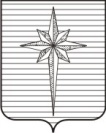 АДМИНИСТРАЦИЯ ЗАТО ЗВЁЗДНЫЙпостановление23.09.2022											 № 901Об утверждении Плана мероприятий (дорожной карты) по наполнению рабочей области местного значения ЗАТО Звёздный Пермского края в региональной информационной системе обеспечения градостроительной деятельности Пермского края (РИСОГД ПК) и признании утратившим силу постановления администрации ЗАТО Звёздный от 23.06.2022 № 631В соответствии с Федеральным законом от 06.10.2003 № 131-ФЗ «Об общих принципах организации местного самоуправления в Российской Федерации», Градостроительным кодексом Российской Федерации, постановлением Правительства Российской Федерации от 13.03.2020 № 279 «Об информационном обеспечении градостроительной деятельности» администрация ЗАТО Звёздный постановляет:1. Утвердить прилагаемый План мероприятий (дорожную карту) по наполнению рабочей области местного значения ЗАТО Звёздный Пермского края в региональной информационной системе обеспечения градостроительной деятельности Пермского края (РИСОГД ПК) (далее – дорожная карта).2. Признать утратившим силу постановление администрации ЗАТО Звёздный от 23.06.2022 № 631 «Об утверждении Плана мероприятий (дорожной карты) по внедрению оказания услуг в Региональной информационной системе обеспечения градостроительной деятельности Пермского края в электронном виде на территории ЗАТО Звёздный».3. Определить отдел архитектуры, градостроительства и коммунального хозяйства администрации ЗАТО Звёздный ответственным за реализацию мероприятий дорожной карты.4. Отделу по развитию территории администрации ЗАТО Звёздный организовать работу по размещению настоящего постановления в информационно-телекоммуникационной сети Интернет на официальном сайте органов местного самоуправления ЗАТО Звёздный https://zatozvezdny.ru/ в течение 5 рабочих дней после дня официального опубликования настоящего постановления.5. Опубликовать настоящее постановление установленным порядком   в информационном бюллетене ЗАТО Звёздный «Вестник Звёздного».6. Настоящее постановление вступает в силу после дня его официального опубликования.7. Контроль за исполнением настоящего постановления возложить на первого заместителя главы администрации ЗАТО Звёздный Юдину Т.П.Глава ЗАТО Звёздный – глава администрации ЗАТО Звёздный                                             А.М. ШвецовУТВЕРЖДЁН постановлением администрации ЗАТО Звёздный от 23.09.2022 № 901План мероприятий (дорожная карта)по наполнению рабочей области местного значения ЗАТО Звёздный Пермского края в региональной информационной системе обеспечения градостроительной деятельности Пермского края (РИСОГД ПК)№ ппНаименование мероприятияДатаДатаДатаЦелевое значениеЦелевое значениеЦелевое значениеФинансированиеОтветственный за реализацию мероприятияПримечание№ ппНаименование мероприятияначалаокончанияокончания2022 г.2023 г.2024 г.ФинансированиеОтветственный за реализацию мероприятияПримечание1.Формирование мероприятий, обеспечивающих деятельность по ведению РИСОГД ПКФормирование мероприятий, обеспечивающих деятельность по ведению РИСОГД ПКФормирование мероприятий, обеспечивающих деятельность по ведению РИСОГД ПКФормирование мероприятий, обеспечивающих деятельность по ведению РИСОГД ПКФормирование мероприятий, обеспечивающих деятельность по ведению РИСОГД ПКФормирование мероприятий, обеспечивающих деятельность по ведению РИСОГД ПКФормирование мероприятий, обеспечивающих деятельность по ведению РИСОГД ПКФормирование мероприятий, обеспечивающих деятельность по ведению РИСОГД ПКФормирование мероприятий, обеспечивающих деятельность по ведению РИСОГД ПКФормирование мероприятий, обеспечивающих деятельность по ведению РИСОГД ПК1.1.Проведение мероприятий по формированию и созданию нормативной правовой базы, регламентирующей сбор, размещение и выдачу сведений, документов, материалов, а также информационное взаимодействие по сбору данныхфевраль 2022 г.февраль 2022 г.ноябрь 2022 г.100%---ОАГ и КХрегламенты1.2.Проведение анализа состава, содержания и объёма сведений, документов и материалов, размещённых и подлежащих размещению в РИСОГД ПКиюнь 2022 г.июнь 2022 г.февраль 2023 г.90%100%--ОАГ и КХ1.3.Формирование и проведение мероприятий по обеспечению информационного взаимодействия с органами – обладателями сведений, с целью сбора  сведений о документах и материалах, определения объёма и состава сведений, подлежащих загрузке в РИСОГД ПК, в том числе в электронном видесогласно регламенту информационного взаимодействиясогласно регламенту информационного взаимодействия-----ОАГ и КХ2.Формирование мероприятий по наполнению РИСОГД ПКФормирование мероприятий по наполнению РИСОГД ПКФормирование мероприятий по наполнению РИСОГД ПКФормирование мероприятий по наполнению РИСОГД ПКФормирование мероприятий по наполнению РИСОГД ПКФормирование мероприятий по наполнению РИСОГД ПКФормирование мероприятий по наполнению РИСОГД ПКФормирование мероприятий по наполнению РИСОГД ПКФормирование мероприятий по наполнению РИСОГД ПКФормирование мероприятий по наполнению РИСОГД ПК2.1.Оценка объёма действующей ранее принятой градостроительной документации для обеспечения первоначального вводаоктябрь 2022 г.октябрь 2022 г.март 2023 г.-100%--ОАГ и КХ2.2.Определение и оценка объёма, состава градостроительных документов и материалов (архивных) для вводаиюль 2022 г.июль 2022 г.июль 2023 г.--100%-ОАГ и КХпериод с 2016 г.по 2021 г.3.Наполнение РИСОГД ПКНаполнение РИСОГД ПКНаполнение РИСОГД ПКНаполнение РИСОГД ПКНаполнение РИСОГД ПКНаполнение РИСОГД ПКНаполнение РИСОГД ПКНаполнение РИСОГД ПКНаполнение РИСОГД ПКНаполнение РИСОГД ПК3.1.Ввод данных и размещение документов, материалов и сведений по плану мероприятий сентябрь 2022 г.сентябрь 2022 г.декабрь 2023 г.-100%--ОАГ и КХсогласно дорожной карте по вводу данных3.2.Ввод данных и размещение документов, материалов и сведений в текущей деятельностипостояннопостояннопостоянно--100%ОАГ и КХсогласно дорожной карте по вводу данных